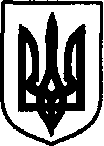 УКРАЇНАДунаєвецька міська рада VII скликанняР І Ш Е Н Н Я Тридцять третьої сесії08 лютого 2018 р.                                     Дунаївці	                                                 №19-33/2018рПро розгляд звернення фізичної особи підприємця Погинайка М.М. щодо врахування в рахунок пайової участі акту виконаних робіт	Розглянувши звернення  фізичної особи-підприємця Погинайка Миколи Миколайовича щодо врахування в рахунок пайової участі акту виконаних робіт  по   благоустрою прилеглої території (влаштування тротуару-2 черга) по вулиці Київська, 7 в сумі 1086,15 грн. та виконаних робіт по благоустрою (влаштування площадок для  відпочинку громадян міста по вул.Шевченко-Київська в сумі 38932,35 грн.   (як пайова участь у створенні і розвитку інженерно-транспортної та соціальної інфраструктури) поза межами його  земельної  ділянки, керуючись  рішенням №3-11/2011р від 18 жовтня 2011 року «Про  затвердження Положення про цільовий фонд розвитку інженерно транспортної та соціальної інфраструктури міста Дунаївці»,   рішенням 33 сесії №12-33/2013р від 25 жовтня 2013 р. «Про внесення доповнень  до рішення №3-11/2011р від 18 жовтня 2011 року «Про  затвердження Положення про цільовий фонд розвитку інженерно транспортної та соціальної інфраструктури міста Дунаївці», враховуючи пропозиції спільного засідання постійних комісій від 05.02.2018 р., міська радаВИРІШИЛА:Врахувати, виконані роботи, згідно акту виконаних робіт фізичної особи – підприємця Погинайка М.М. в сумі  1086,15 грн. та акту виконаних робіт  в сумі 38 932,35 грн., як пайову участь у створенні і розвитку інженерно-транспортної та соціальної інфраструктури  поза межами його  земельної ділянки.Прийняти на баланс міської ради об'єкти інженерної інфраструктури (бетонний, поребрик, покриття із дрібно розмірних фігурних елементів за адресою вул. Київська, 7 та   бетонний, поребрик, покриття із дрібно розмірних фігурних елементів по вул..Шевченко-Київська)  згідно акту прийняття – передачі.Закріпити об'єкти  інженерної інфраструктури (бетонний, поребрик, покриття із дрібно розмірних фігурних елементів за адресою вул. Київська, 7 та   бетонний, поребрик, покриття із дрібно розмірних фігурних елементів по вул..Шевченко-Київська), на праві господарського відання за КП «ЖЕО» Дунаєвецької міської ради на підставі акту прийому-передачі. Міський голова                                                                                                                  В. Заяць